		   	         Summer 2017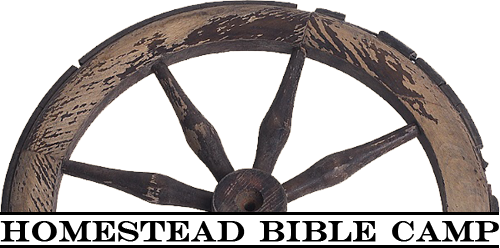 General Applicant InformationLast Name:				First name:					M/FAddress:					City:			State:		Zip:Email Address:			Facebook: Yes     No       					Instagram: Yes    No         Age:	   Date of Birth:     /     /                Best Reachable Phone #(home/mobile): 	Have you ever been convicted of a felony involving a minor? Yes_____ No_____Church Affiliation: What Church do you most regularly attend:Church mailing address:                                                                    Pastor’s Name:Top of FormSpiritual Information    *Answer the following questions in a short, simple manner.Why do you want to be employed at Homestead Bible Camp?In your own words, briefly explain the Gospel of Jesus Christ.If asked, what qualities would your friends say you have? In what way/ways do you think you can contribute most to Homestead?In my relationship with Jesus, I would say I am:Top of FormA fully trusting disciple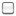 A casual followerA sincere seekerWho is Jesus Christ?Bottom of FormTop of FormBottom of FormDescribe how you are currently growing in your relationship with God.A non-Christian hearing an invitation to become a follower of Jesus Christ asks you, “Why should I?” How would you answer the question?Mark the position(s) you are interested in Top of FormBoys Dorm LeaderGirls Dorm LeaderWorship/MusicRecreation DirectorKitchen StaffPeppermint Shoppe Staff (Gift Shop)Media AssistantProgram Assistant: RecreationProgram Assistant: AdministrationOther: ________________________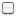 Medical InformationAre you in good health? Yes____ No____ Do you have any health problems or physical difficulties that we should know about? If yes, please describe them here: Please list any allergies here, include both medications and food:Medical Consent (for those under 18 years old a parent or legal guardian must complete)Can you (or your child) be given medicines such as Tums, Pepto Bismo or non-aspirin pain reliever as needed? If you decline, then no medications will be given without your (or your parent/legal guardian’s) explicit permission.    	Yes    NoPlease list any medications you (or your child) will bring to camp. Give specific instructions on how it is to be used. By writing these instructions down, you give the camp nurse permission to administer these medications as indicated. All medications must be given to the camp nurse at registration time. Emergency items such as epinephrine pens or inhalers can be kept by your child if you so indicate.Medications:Medical Consent Signature (Parent/Guardian if under 18)______________________________________________Child Abuse Policy:Child abuse has many ugly forms and is a problem of severe magnitude and shocking implications. The spiritual atmosphere which Homestead Bible Camp attempts to provide may be one of the best deterrents possible. When, however, an instance of child abuse is suspected or reported, our leadership will do everything it can to help those in need as quickly as possible following the best spiritual and professional guidelines. A position paper concerning child abuse authorized by the board of Homestead Bible Camp is available from the director. If there is any suspicion of child abuse in any form, it must be reported to the director and the position paper provides guidelines as to the action that is to be taken. I acknowledge my responsibility to be careful and conscientious in reporting any suspicions to the director.Signed ___________________________________	Date ________________Statement of Faith:We stand for and emphasize the foundational truths of the historic Christian faith held in common by like-minded evangelical Christians. With this, Homestead Bible Camp does exist as a community of followers of Christ.  All campers and staff are expected to abide by the code of conduct that is in place.  Our beliefs are stated in writing and can be found on the camp website along with the entire code of conduct. I have read and fully understand the statement of faith as well as the code of conduct.  I realize that Homestead Bible Camp exists to provide a camping experience that glorifies God in every aspect.  In response to this, I am aware of the code of conduct that is to be upheld while in a leadership position at Homestead Bible Camp.  I have read and I am in full agreement that I will maintain positive Christian character throughout my employment at Homestead Bible Camp.  Homestead Bible Camp operates on a zero tolerance policy, and I understand that my position with HBC can be terminated at any time.Applicant’s signature: _____________________________________________________ Date: _________________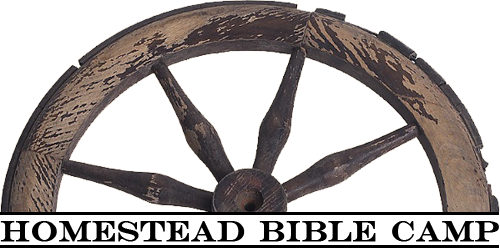 Reference Form(Please complete if you were not a staff member in 2016.)Name of applicant: Nature of Relationship with Applicant:How long have you known this person and how are you acquainted with him/her?Please rate the applicant in the following categories on a scale of 1-10 (1 representing low, poor, or Never and 10 representing high, best, or always). Select N/A if you are completely unsure or if you have no prior knowledge in a particular area.Additional qualities that should be considered: Please  answer the following questions regarding this individualHomestead Bible Camp has ZERO TOLERANCE for abuse and takes all allegations of abuse seriously. To your knowledge, has the applicant ever been accused/convicted of physically, sexually, or emotionally abusing, molesting, or having inappropriate contact with a child or an adult: Yes			No		If yes, please elaborate:If I had a camp-age child I _____ (choose one) consider the applicant to be a GOOD INFLUENCE when in contact with my child on a regular basis: Would				Would NotWould you personally hire the applicant as a summer camp counselor/staff member? Please specify why or why not.To your knowledge is this person strong in his/her faith with the Lord? Additional Comments: Reference completed by: (print name)	 				Date: Position: 			      	Email Address:Address:				City:			State:		Zip:kkBbbbiwuouwoCategories12345678910N/APromptnessFollows InstructionsInitiativeFulfills ObligationsFriendly/OutgoingTrustworthyBiblical KnowledgeAble To Get Along With OthersLeadership AbilityWork With ChildrenSense Of HumorTemper Control/PatienceHonestyMoral CharacterPositive Attitude